Vendita di un bene immobile in nome e per conto di un minore 
(ex art. 320 C.C.)I sottoscritti genitori Cognome e Nome _________________________________________________________________________Nato/a a __________________________________________________ Prov. (____) il ____/____/______ Residente a _________________________________________________________________ Prov. (____) Recapito telefonico _____________________________ E-mail_____________________________________ Codice Fiscale ____________________________________________________________________________Cognome e Nome _________________________________________________________________________Nato/a a __________________________________________________ Prov. (____) il ____/____/______ Residente a _________________________________________________________________ Prov. (____) Recapito telefonico _____________________________ E-mail_____________________________________ Codice Fiscale ____________________________________________________________________________Nel caso il ricorso sia proposto da solo uno dei genitori, specificarne il motivo. L'altro genitore:  è defunto	    è irreperibile	 non è d'accordo	   è decaduto dalla patria potestà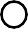  In qualità di genitore/i esercente/i la patria potestà sul/i minore/i:Cognome e Nome _________________________________________________________________________Nato/a a ________________________________________________________________ il ____/____/______ Cognome e Nome _________________________________________________________________________Nato/a a ________________________________________________________________ il ____/____/______ Cognome e Nome _________________________________________________________________________Nato/a a ________________________________________________________________ il ____/____/______ Premesso che nell'interesse del/i minore/i si intende vendere il seguente immobile di cui è proprietario:
Indirizzo_____________________________________________________________________________
Composto da _______________________________________________________________________
Foglio, mappale ____________________________________________________________________
Subalterno _________________________________________________________________________
Zona censimento ____________________________________________________________________
Categoria, classe ____________________________________________________________________
Piano (se appartamento)______________________________________________________________
Rendita catastale ____________________________________________________________________
Prezzo _______________________________________________________________________________che procedere all'alienazione dell'immobile sarebbe di evidente utilità per il/i minore/i in quanto: ____________________________________________________________________________________________________________________________________________________________________________________________________________________________________________________________Chiedel'autorizzazione alla vendita del predetto immobile per l'importo non inferiore all'allegata perizia estimativa indicata in € ____________________________, somma che sarà reimpiegata in titoli di Stato intestati al minore con annotazione del vincolo pupillare o altro investimento produttivo di reddito qui descritto: __________________________________________________________________________________________________________________________________________________________________________________________________________________________________________________________________Con efficacia immediata ex art. 741 c.p.c.AllegaFotocopia del documento d'identità del/i ricorrente/iAutocertificazione stato famigliaPerizia giurata di stimaIN CASO DI ISTANZA NON URGENTE, chiede inoltre (selezionare la/e richiesta/e)Copia del provvedimento del giudice (anche se di rigetto) e a tal fine allega marca da bollo di €11,63;Che la copia gli sia spedita a mezzo posta e a tal fine allega busta affrancata e con l’indicazione dell'indirizzo.Treviso, lì ____/____/______ 			Firma leggibile ____________________________________